Rosewood High School900 Rosewood RoadGoldsboro, North Carolina 27530Student Handbook2021-2022Telephone – 919-705-6050Fax – 919-705-6055www.waynecountypublicschool.com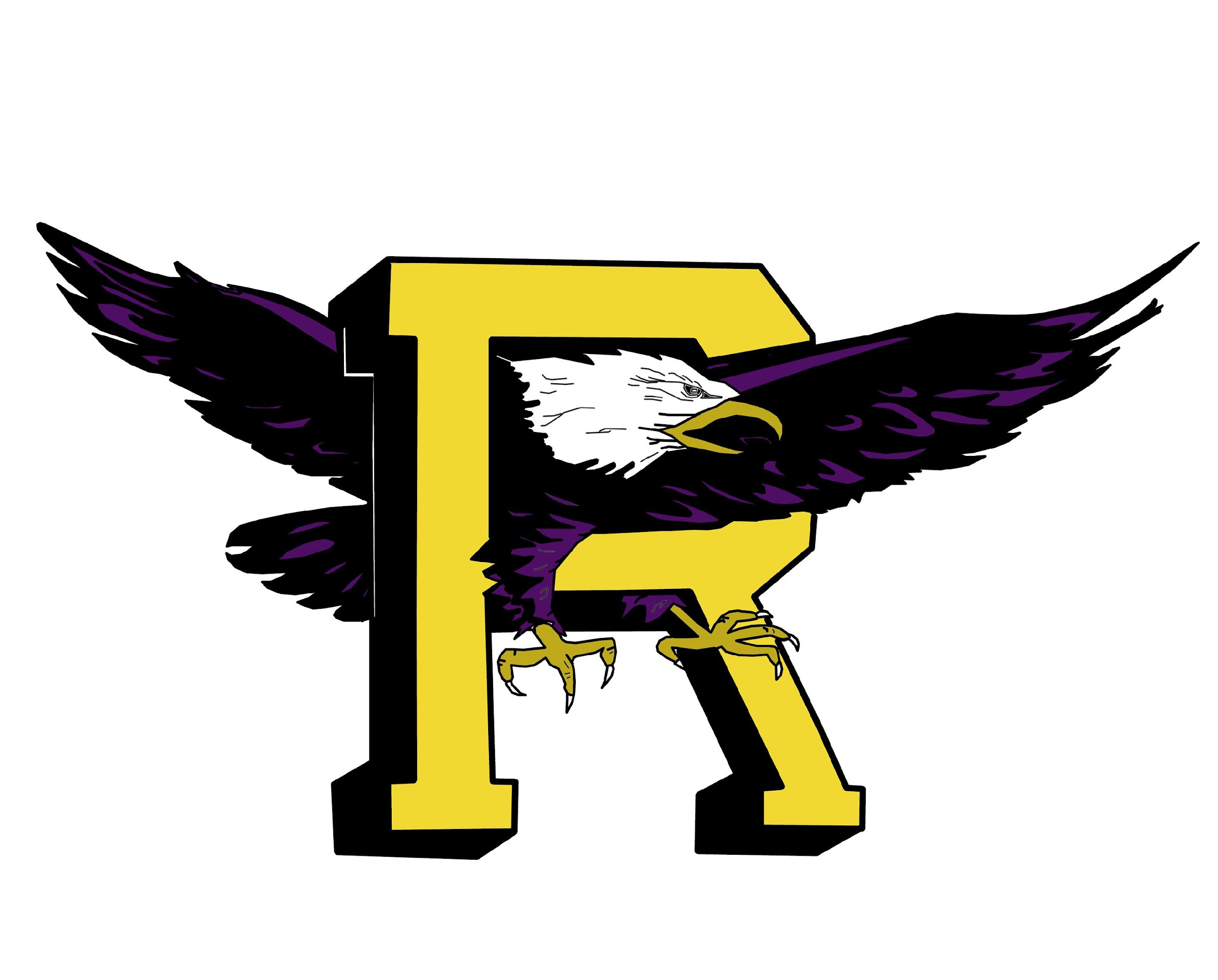 Principal – Karen Rogers                Assistant Principal - Charles Crumpler “EVERY HEART BEATS BOLD FOR THE PURPLE AND THE GOLD”	MISSIONRosewood High School staff will facilitate, teach, and model skills and attitudes to promote student growth and create academic excellence in a safe, supportive and orderly environment. Students will be  provided a learning environment supported by high expectations ensuring that students will graduate with the ability to communicate, collaborate, think critically, and be globally competitive. VISIONRosewood High School in collaboration with parents, business partners, and the community is dedicated to graduating citizens who are lifelong learners and prepared for success in today's global society.PHILOSOPHYDon't Just Dream About It, Pursue It!Rules of the Road School Wide ExpectationsMake a Way, NOT an ExcuseRespect Each Other’s Chosen PathOwn It and Stay in Your LaneBe Aware of Your SurroundingsChoose the Right DirectionRosewood’s Amazing RaceYour Future Starts HereRosewood's Amazing Race will encourage competition between homerooms, content areas, clubs, and athletics. Its goal is to increase student participation, focus on academic excellence, and reward groups of students who excel. Homerooms will compete by grade level. Grade levels will have a variety of common and grade specific ways to earn points. Clubs will compete against each other. Clubs will earn points based on membership, attendance, participation, community involvement, and school service.Content areas will compete against each other and earn points based on academic excellence. Athletic teams will compete against each other to earn points for community service and school service. More to Come...             STUDENTS   Will report to school and class on timeWill complete all assignments by the due dateWill monitor their progress and seek assistance when they are not meeting desired expectationsWill demonstrate success in achieving challenging goalswill monitor their progress by utilizing SAM. All students will be taught how to access their SAM accounts during the first week of school (Homeroom)In academic distress will choose appropriate Eagle Vision time to improve academic performanceWho have excessive absences may utilize Eagle Vision to earn back 2 days per nine weeks. Student must attend 3 sessions per teacher to make up one dayWill utilize POWER to choose classes that will extend their thinking skills    Rosewood High School will: provide an equitable learning environment provide an environment that communicates high expectationsprovide a supportive, positive, respectful, collaborative, and challenging environmentprovide an environment that is focused on active learningdetermine individual progress through a variety of formative and summative assessments provide feedback that will improve student learning utilize digital tools and technology to conduct research, solve problems, communicateLEADERSHIPROSEWOOD HIGH SCHOOL ADMINISTRATIVE & SUPPORT PERSONNEL      Mrs. Karen Rogers, Principal	Mr. Charles Crumpler, Assistant Principal      Mr. Keith Vaughn, Counselor	Mrs. Sandy Sasser, Counselor        Mrs. Kelly Parks, Bookkeeper	Mrs. Charlotte Murphy, Data Manager      Mrs. Angie Bridgers, Receptionist	Mrs. Lauren Maurer, School Social Worker      Deputy , School Resource Officer	Ms. Jessica Holmes, School Nurse      Mrs. Amy Howell, CTE/CDC	Ms. Judy Foss, Media Coordinator      Ms. Lynn Swearingen, Cafeteria Manager           Mr. Robert Britt, Athletic Director      Mr. Cedric Jackson, Head Custodian                   Mr. Jason King, Athletic DirectorCONTACT FOR HELP AT ROSEWOOD HIGH SCHOOLSPECIAL EVENTSSTAFF/STUDENT HOMEROOMSSTAFF RESPONSIBILITIESROSEWOOD HIGH ADVISORY COUNCIL John Thompson		Cheri Rhodes			Jason MaurerGinny White      		Scarlet MedlinSonya Rhodes			Angela GurleyMeeting Dates 8/23/21, 9/20/21, 10/18/21, 1/24/22, 3/21/22, 4/25/22, 5/9/22Media Center 6:00pmROSEWOOD HIGH BOOSTER CLUB OFFICERS-Meets the first Monday of every month.President-Shane Lozier		           Vice President-Richard ClarkSecretary-Amy Stroud 			Treasurer-Debbie Bailey                ACCIDENT/ILLNESS-STUDENTAll accidents sustained by students during the school day should be reported to the Principal. No student should be left unattended in the event of an accident or serious illness. A Staff member should remain with the victim and send students for help. Each teacher is responsible for keeping protective gloves easily accessible in case of emergencies. Athletic injury in practice and games should also be reported to the Principal. For ALL INJURIES notify the office IMMEDIATELY (minor or critical), fill out an accident report form (even for minor accidents) and file it with Mrs. Parks before leaving for the day. Minor incidents/illnessCall the parent/guardian. If neither parent can be reached, proceed to the contact person listed. Make them aware of injury or illness. Please inform them that the child needs temporary care. Notify the office immediately. Critical emergency/illnessNotify office Take student to the main office if necessary or possible. Do not move a student if there is any question of safety or further injury.Have a responsible person notify parents/emergency contact personThe office will call 911 for a rescue squadAFTER-SCHOOL EVENTSAll students and guests are asked to leave campus immediately after the event is over. Fifteen minutes following the conclusion of an event, security personnel will be instructed to begin clearing areas. Students lingering after events may be banned from attending further events.ASSEMBLIES For assemblies, each teacher will have a designated area for their students. It is the duty of each teacher to accompany and supervise his/her group while they are in the gym.  All teachers are expected to attend assemblies regardless if you take students or not. Teachers are to use the seating chart below and sit with their class.  GYM SEATINGBack of Gym on left:	Freshmen:  Eason, Powell, Regala, Strickland, TurnerFront of Gym on left:  Sophomores: Peters, Campbell, Daniel, Maldonado, Randall, Thorne Front of Gym on right: Juniors:  Baynes, Brewington, Howell, Kriger, Sittig, FossBack of Gym on right:  Seniors:  Crane, Hinkle, Honeycutt, Amanda Smith, Josh Smith, Yepiz                                                                                                                                                                                                         Middle of Gym on left or with assigned grade level: Johnson, Anita Smith, Gagliano	            							STUDENT ATTENDANCE RHS 2021-2022If you know ahead of time your child will be absent, we encourage you to contact the teacher via email and complete a Pre-Arranged Absence Form (check with Data Manager-Ms Murphy) FF GRADES IMPACT ATHLETIC ELIGIBILITY AND DRIVER’S ELIGIBILITY Please note that students who fail to pass at least 75%  of their classes during the semester are in jeopardy of losing their license. A student enrolled in 4 classes must pass 3 out of 4. A student enrolled in 3 or less classes  must pass ALL classes. Athletic eligibility is determined by the semester grades prior to the season the student wishes to participate. Students must be enrolled in and pass at least 3 classes.  Students who miss more than 10 days in ANY class, per semester, may not receive credit for that class. Students that miss more than 10 days, per semester, will receive a grade of FF and will be given one semester to fulfill an attendance contract. If the student fulfills the requirements of the attendance contract, the FF grade will be replaced with the earned credit for the course.  Student attendance will be monitored daily by teachers. When students have missed three days in any class, the teacher will contact the parent and set up a meeting where a written attendance plan will be created, as specified by policy.When a student accrues 6 absences in any class, Mrs. Maurer will schedule a meeting with parent, student, administration, and relevant teacher(s). Teachers must communicate to Ms. Maurer through email of their concern and provide her the attendance plan created by the parent, student, and teacher. The team will review the 1st attempt by the teacher to correct the problem. The parent and student will be informed of the consequences for excessive absences and the written plan will be revised as needed.  Students can “make-up” up to 2 days of absence during POWER.  Students can attend POWER and complete missing work or an additional assignment, as specified by the teacher. Students must attend POWER with the identified teacher 3 times to earn back 1 day of attendance. Students may only earn back 2 days of attendance per nine weeks, per class.Students who do not fulfill the requirements, as stated above, will receive an FF grade for each class in which they missed more than 10 days per semester. Students with an FF grade will begin next semester unable to attend extracurricular activities and will be on a written attendance contract. If students fail to meet the requirements of the attendance contract, they will lose credit for the class from the previous semester and remain ineligible to participate in extracurricular activities.Absentee Notes-When a student returns after being absent, they should bring a note from a parent, doctor, dentist, court, etc. with the date (or dates) and reason for the absences as well as a phone number where the parent can be reached during the school day. The note should have the student’s full name on it.  The student is responsible for turning the note into the School Secretary, located in the front office. Absences are automatically coded as Unexcused when entered into PowerSchool. Absences will be updated in PowerSchool once the absent note has been submitted, (see list below) all notes will be filed in the student’s attendance folder which are kept in the front office. Teachers, please remind students to turn absence notes into the front office daily.STATE ATTENDANCE REGULATIONS - These are reasons for excused absencesThe State of North Carolina requires that all students enrolled in Public School be in regular attendance at school unless absent for one of the legally acceptable reasons:Illness or injury (note from parent/guardian accepted))Quarantine by the State Board of HealthDeath in the immediate familyMedical or dental appointments (must be verified by doctor’s note)Court or administrative proceedingsReligious observancesEducational opportunityDeployment activity Child Care (Absences due to pregnancy or related conditions or student parenting when medically necessary)Local School Board Policy (as determined by the Administration)Suspension from schoolAny reason, other than the above, will be coded as unexcused for absences and tardies.BENCHMARKS Will be administered  the beginning, middle, and end of year. Teachers will utilize Achieve 3000 Literacy/Math to administer benchmarks. 	BOY Week of August 23, 2021	MOY Week of January 4, 2022	EOY Week of May 2, 2022CAFETERIA Students should be quiet and orderly. Students should line up for food as soon as they enter the cafeteria.  Sitting down and waiting for the line to shorten does not provide our cafeteria staff with adequate numbers when preparing food. Students who wait to enter the serving line will receive unexcused tardies to class. Students are to keep the tables clean and are to carry trays and trash to the appropriate location. Students who abuse this will be assigned a lunch period and serve that time during Talon Time. All food and drink should be consumed in the cafeteria or in the student breezway area outside of the cafeteria.  Students will not be allowed to congregate around the bathrooms or the corridor. Teachers who allow students to eat in their classrooms MUST ensure trash is disposed of appropriately. Students are not allowed to have “fast food” delivered to them by parents/friends/family. No “fast food” is allowed in the cafeteria AND WILL NOT be permitted. Parents/guardians/friends/family may not bring “fast food” and drop off in the front office or the student parking lot. Any food left for students in the front office must be in a lunch bag/box. No “fast food” containers. Meal PricesPrices for meals in the 2021-2022 school year are:Students:  Lunch:  		Free  Breakfast: 		FreeFaculty  Lunch:		a la carte							CLASSROOM EXPECTATIONSStudents are expected to follow individual classroom expectations. Teachers will contact parent/guardian when students do not follow classroom expectations. ISS (In School Suspension) may be utilized to immediately remove a student from the classroom. When an academic or behavioral problem occurs, the teacher will contact the parent/guardian and assigned counselor. If the problem continues the teacher/counselor will schedule a parent/student conference. The purpose of the conference should be to correct the behavior. Continued misbehavior will necessitate a referral to Administration for disciplinary action. Each teacher will provide specific expectations for classroom behavior.  CLUBS Clubs supplement the academic program in the development of our students. Experiences gained through participation in school clubs can provide students with skills and abilities which are not normally gained in the traditional academic classroom setting, but are deemed to be essential to success beyond high school.Clubs will meet twice a month during Eagle POWER.                                                   2021-2022 RHS Coaching StaffStudent athletes are students first. Therefore academics and attendance should be frequently reviewed by coaches. Coaches should hold athletes accountable and establish expectations for attendance, academics, and behavior. The following recommendations should be utilized when preparing expectations for student athletes and parents. Students who are absent on game day WILL NOT participate at any time during the game.Coaches should check students PowerSchool frequently to ensure students are passing classes and are attending school regularly. (This can easily be done by asking student athletes to “show” the coach their grades and attendance through the PowerSchool portal for students.) Students failing classes should be required to start the first 30 minutes of practice completing make up work. Students who have chronic absences (to school) should receive consequences.COMMUNICATION-PARENT ASSISTANCE MODULE (PAM)Teachers should communicate to parents that PowerSchool grades are the grades of record NOT Canvas. Parents of Wayne County Public School students have access to the Parent Assistance Module (PAM). This component of PowerSchool allows parents to monitor their child’s academic progress by viewing the student’s AttendanceAssignment gradesNine week gradesIn order to provide parents with up-to-date, current information about their child’s progress, teachers need to keep accurate and timely classroom attendance and enter assignment grades into PowerSchool at least as often as possible. At least two grades should be entered each week. COMMUNICATION-STUDENT ASSISTANCE MODULE (SAM)Teachers should communicate to students that PowerSchool grades are the grades of record NOT Canvas. Wayne County Public School students have access to the Student Assistance Module (SAM).  This component of PowerSchool allows students to monitor their academic progress by viewing their AttendanceAssignment gradesNine week gradesCOMMUNITY RESOURCESPine Forest Church - Food, and teacher suppliesThe Bridge Church(Princeton) - WiFi access, foodFaith Church - FoodFirst Church-Food, and teacher suppliesRosewood Baptist-Food, and teacher suppliesMake A Difference Food Pantry - hot/cold neals. school supplies, toiletries for students, character building pamphletsOakland Fire Department - WiFiOakland Church-FoodWestwood UMC - WiFiDISCIPLINE PROCEDURES - ROSEWOOD HIGH SCHOOL 2021-2022 Semester Procedure:In order to maintain a safe and orderly environment the following infractions will receive the prescribed consequence. DRESS CODE ViolationStudents are expected to abide by the Wayne County Public Schools Dress Code as outlined in the High School Student Handbook.When a student is reported for inappropriate dress, he/she will be removed from the classroom setting and sent to ISS. Mrs. Harris will determine whether or not the student is in violation of the dress code policy. If a student is in violation of the dress code, a parent/guardian will be contacted. The parent/guardian may bring appropriate clothes. If the parent/guardian cannot be contacted or cannot bring appropriate clothes the student will be assigned to ISS. Common dress code infractions include: shorts, skirts, and dresses shorter than mid thigh and/or fingertip length, shirts/tops that expose the stomach, sagging pants, hats, bandannas, hoods, pants with excessive holes, leggings with inappropriate top/shirt. If you think it may be inappropriate, don’t wear it!  EMERGENCY CLOSING When it is necessary to close because of inclement weather conditions, the decision is made by the Superintendent using information provided by the Assistant Superintendent Support Services, and the National Weather Service.  The Alert Now System will be used to communicate announcements to parents and staff as soon as possible.  Information may also be obtained from the Wayne County Public Schools website:   http://www.waynecountyschools.org.In the event that the closing of school is to occur while school is already in progress, Leadership will advise schools and will  use the School Messenger System to notify parents, radio and television stations to notify the public.EXAMS-FINALFinal examinations will be given in all courses each semester. Exams will count as 20% of the final grade. All students must take North Carolina End-of-Course and VOCATS Tests mandated by the State Department of Public Instruction. The exam schedule will be determined by the school before the end of each semester. Typically, exams will be administered the last 5 days of each semester. Students will not be allowed to check out of school during the testing sessions. ALL students who have an EOC,  VOCATS and teacher made exams are expected to attend review sessions as scheduled by the teacher. (including POWER) Students who attend school and do not have a test will sit in the cafeteria and will be monitored. They will not be allowed to use electronic devices. The Principal must give permission for a change in exam administration dates at least two weeks prior to the regularly scheduled exam administration. This will be considered only if the student is seeking to reschedule the exam due to circumstances beyond the control of the parents of the student. EXAMS-APWayne County Public Schools requires that all students who are enrolled in Advanced Placement (AP) courses take the AP Exam for each respective course. Students who do not take the AP Exam will receive a final grade of 59/F in the course. If the student takes the AP Exam, their score will not affect their final course grade. An exam grade will be issued based on a teacher-administered final test. AP teachers shall work with Ms. Sasser, counselor, to ensure the College Board website is updated and materials ordered. FACILITY USE FORM FOR COMMUNITY These forms can be found in Ms. Parks’ office. You must attach proof of insurance with each form. (Ms. Parks has specific information)These forms must be signed by Mrs Rogers. Central Services determines the fee. Requests should be turned in 3 weeks prior to date for use. FIELD TRIPSNo students may attend a field trip if they are in jeopardy of failing ANY class. Students who have excessive tardies and absences may not be approved to participate in field trips. Students who are not approved by all teachers to attend a field trip, MAY NOT check out of school to attend the field trip. Failure to follow this guideline may result in suspension. Students will be required to obtain all  assigned teachers’ signatures for permission to attend a field trip. The form must also include tardies, absences, and grades. GRADE APPEALSAny appeal relating to grades must be made within 5 days of receiving the grade and should be made to Mrs. Rogers, Principal. It must be provided in a written request. GRADUATION Students who have taken care of all their obligations to Rosewood High School will be allowed to participate in the graduation ceremonies. This includes course requirements, attendance requirements, and money/books/uniforms owed to any organization at Rosewood High School, such as the library, clubs, teams or the cafeteria. Each participating senior MUST have purchased a cap and gown THIS SCHOOL YEAR. If a student has not purchased a cap and gown, his/her name will not be placed in the lineup for graduation. 
Graduation Dress Code: Young ladies will wear dresses or blouses and skirts and dress shoes. NO SHORTS, SKORTS ARE ALLOWED. Dresses should not be longer than gowns. No tennis shoes, flip flops or bare feet will be permitted.  Young men will wear white shirts, ties/bowties, Black, Navy or Khaki dress pants and dress shoes. NO jeans, tennis shoes, flip flops, boots or bare feet will be permitted.IMPROPER DRESS WILL MEAN YOU WILL HAVE TO CHANGE OR YOU WILL NOT BE ALLOWED TO MARCH.
NO ADORNMENTS OF ANY KIND CAN BE ADDED TO THE CAP AND GOWN. You can have your initials embroidered on the back part of the cap that fits around the back of your head. 
PRACTICE IS MANDATORY in order for you to participate in GRADUATION!!
No chewing gum, dark glasses, toys, silly string, noise makers, or yelling will be permitted.
Please inform guests that disruptive people will be escorted from the ceremony, and you will be penalized for the behavior. Guests are NOT permitted on the football field. Diplomas will be held and given out at a later date determined by the principal for any violations in the above mentioned guidelines. 
Seniors are required to pay a $25.00 graduation fee to cover the cost of diploma covers, security, flowers, ribbons, and other expenses associated with the graduation ceremony. HALL PASSES Always give the student a hall pass (showing when and where) if it is absolutely necessary for him/her to be out of class.  ALL students should remain in assigned areas during Eagle POWER.  DO NOT give students notes to go “see” other teachers during Eagle POWER. Any student found in the hallway without a pass that includes student name, time and destination will be escorted back to class. Students in the hallway during Eagle POWER will be escorted to Eagle Recovery. LOCKERSDuring the first 5 days of school, homeroom teachers will assign all students lockers. Lockers are $5.00 per year. It is recommended that students have a locker. Students may not share lockers. Any student who has an issue with their locker should report it to their homeroom teacher. Lockers have locks on them. No outside locks are permitted. LOST AND FOUNDAll Lost and/or Found items should be sent to the Office. Lost & Found will be cleaned out every Friday.PARKINGVehicles of all students will be parked in the designated parking areas. Any student who drives and parks on campus must have a current parking permit. Students and parents should understand that driving on campus is a privilege and will be revoked for: excessive tardiness to school/class, reckless driving, speeding, parking in the wrong assigned space/parking lot. Parking passes are $20 and are valid for one school year. See Mrs Harris to purchase your 2021-2022 parking pass. Cars may be searched by administration at any time.   POWERPOWER stands for Plan, Organize, Work, Eat, Relax. We are excited to offer time within our day where students assume responsibility for choosing their plan for success through the following opportunities:Tutoring time with teachersPeer tutoringQuiet work sessionsGroup work sessionsProject timeClub meetings and activitiesInformational meetings on scholarships, class offerings, college applications, etc.Seminars on study skills, research techniques, stress managementGames, movies, performances, school spirit activities, etc.STUDENTS MAY NOT CHECK OUT (TO GO EAT LUNCH, RUN ERRANDS, GO HOME, ETC... )  DURING POWER. POWER IS INSTRUCTIONAL TIME. STUDENTS MAY ONLY CHECK OUT  DURING POWER IF A PARENT IS PHYSICALLY PRESENT. NO PHONE CALLS OR EMAILS WILL BE ACCEPTED FOR CHECK OUTS. STUDENT SIGN OUTSStudent sign out notes must include date, time, reason for leaving, full student/parent name and correct phone number. Students who provide notes with invalid phone numbers will not be allowed to check out. All notes must be signed by Mrs. Bridgers by 9:00 am. Notes brought to Mrs. Bridgers after 9:00 am will not be honored. All students who sign out must go by the Main Office to sign out. They will  receive a print out or note verifying they are leaving campus. If a student signs out and returns to school, they must go back to the Main Office to be checked in.  They will be given a pass to return to class. No sign outs will be granted via phone or email. No student may sign out for POWER/Lunch.  This is designated instructional time and may not be utilized for open lunch and/or appointments. The only exception will be if a parent/guardian comes to school and checks the student out. Emails, text and phone calls from parents or guardians will not be accepted as proof a child has permission to leave.STUDENT ID BADGES ALL students will be required to have student ID badges at all times. The first ID badge will be free. Lost badge replacement will be $5. Students will be required to produce badges when asked to by any staff member. Students will not be allowed in certain areas during POWER without an ID badge. Students must have an ID badge to sign in and out, to purchase lunch, and to participate in events during and after school. Students are encouraged to take a picture of their ID badge and keep it on their phone. TARDIES ALL students who arrive at school after 7:35 must report to the front office to be signed in. Students who sign in late should have a note from a parent, guardian, doctor, court, etc. to receive an excused tardy. Any student who signs in without a note will receive an unexcused tardy. STUDENTS WILL HAVE 5 MINUTES TO CHANGE CLASSES AND BE  READY FOR THE NEXT CLASS.  Students not in the classroom after the bell rings are considered tardy. Tardies to class are unexcused. Students should not waste time walking the hallways. Students are expected to be in the classroom when the tardy bell rings. Each teacher may have more specific guidelines for students in their classroom. For example, Students must be seated when the tardy bell rings. Students late to class after the midpoint per period will be counted absent for that class.  TEXTBOOKSTeachers will assign textbooks to students. Students are responsible for their books.  Students will be required to return assigned textbooks to the issuing teacher. Students who do not return the issued textbook will be responsible for the current cost of the book. Book damage beyond normal wear will be charged by the teacher based on the age and condition of the book when issued.  TOBACCO PRODUCTSRosewood High School and all Wayne County Public Schools are 100% Tobacco Free Schools.  No student, staff member, or visitor is permitted to use tobacco products on any WCPS campus at any time. Tobacco cessation information is available. This also applies to all Vape products. VISITORSA visitor's pass/badge will be issued to all visitors. Staff that have outside speakers/guests for your classroom, must have prior approval from the Principal. The Office needs to be aware of the date and time of any guests you have scheduled. WAYNE COUNTY PUBLIC SCHOOLS MANDATORY FEES AND OPTIONAL COST ITEMSHigh SchoolMandatory Fees:Senior Fees                           	$25.00-diplomas, graduation & tickets Locker Fees/Locks   	    	$ 5.00Library late fee                 	$ 0.10 per day – books/ up to $0.25 per day - reference materialsParking Fees     	       	 	$20.00Lost ID Badge            	    	$ 5.00Special Grad cords           	$10.00 each (maximum)Transcripts                        	$ 2.00Optional Opportunities and Merchandise (costs vary):Clubs                                                                  	School ApparelBand                                                                   	AP, PSAT, SAT exams-cost of testColor Guard                                                      	Field Trips, pageants, academic competitions and talent  showsNational Honor Society/Beta Club                            Athletic gear/T-Shirts/Sports participationProm and Dances                            	            	Technology equipment rental (calculators, laptops, etc.)Sports Physicals                                               	School property/equipment/book damageWIRELESS COMMUNICATION DEVICES/STUDENTS  Students may use cellular phones during lunch. Students who use their phone inappropriately during this time will lose this privilege. Inappropriate use may be defined as, but is not limited to: taking and posting inappropriate pictures during school hours, recording and posting other students or staff members, taunting or bullying students or staff, and recording fights. Students who abuse cellular/electronic devices for the above reasons will immediately lose their phone privileges. Students should not use their cell phones during class. Students will use assigned ChromeBooks to complete necessary work. Each classroom teacher will notify students in writing regarding individual classroom rules and procedures for wireless devices. Students are expected to abide by individual classroom rules and procedures. Staff may confiscate any wireless device for inappropriate use. Rosewood High School is not responsible for the wireless device. If a student loses their device they may file a report with the SRO. In order to file a report you must have the device serial number. FROM:	Mrs. Karen Rogers, PrincipalSUBJECT:	   Student HandbookThis is to verify that I have read the Rosewood High School Student Handbook for the school year 2021-2022_____________________________		_________________________Student Signature					Student Name Printed_______________________DateReturn this form to your Homeroom teacher to be filed by August 27, 2021ResponsibilityPersonExtEmail504 Plans    Keith Vaughn3827keithvaughn@wcps.orgBullying PreventionCharles Crumpler3803charlescrumpler@wcps.orgCafeteria PoliciesLynn Swearingen3810coraswearingen@wcps.orgCap & Gown OrdersHerff Jones919-581-0355Career DevelopmentAmy Howell3845amyhowell@wcps.orgDiploma ListMiranda Randall3840mirandarandall@wcps.orgDrivers EducationTom Crane3837thomascrane@wcps.orgExceptional Children ProgramKimberly Gagliano3858kimberlygagliano@wcps.orgGraduationMiranda RandallSandy SasserKeith Vaughn        Tom CraneBreanna HinkleKaylie HoneycuttAmanda SmithJosh SmithErica YepizMyra JohnsonKim Gagliano  38403825382738373860383538643853384338383858mirandarandall@wcps.orgsandysasser@wcps.orgkeithvaughn@wcps.orgthomascrane@wcps.orgbreannahinkle@wcps.orgkayliehoneycutt@wcps.orgamandasmith@wcps.orgjoshuasmith@wcps.orgericayepiz@wcps.orgmyrajohnson@wcps.orgkimberlygagliano@wcps.orgGuidance CounselorSandy Sasser A-LKeith Vaughn M-Z38253827sandysasser@wcps.org keithvaughn@wcps.orgLocks & LockersHR TeacherLunch FormsLynn Swearingen3810coraswearingen@wcps.orgPregnancy PreventionLauren Maurer3811laurenmaurer@wcps.orgSchool Social WorkerLauren Maurer3811laurenmaurer@wcps.orgYearbook/PicturesJon DanielAngie Bridgers38493801jondaniel@wcps.organgiebridgers@wcps.orgEventDay/DateTimeOpen HouseAugust 18, 2021Floating 3:00-7:00Registration-Report to HomeroomTBDHomeroomPromTBD8:00 pm-12:00 amSenior Awards-All Seniors must attendMay 16, 20226:30 pmGraduation Practice-All Seniors must attendJune 9, 20221:00 pmGraduation-Branch Pope StadiumJune 10, 20227:00 pmHRGRADE 9-CLASS OF 2025GRADE 9-CLASS OF 2025TEACHERROOMFROMTO251 Eason238Acosta, ArmandoCoyoy Sontay, Juanita252 Powell240Cuddeback, AveriHenn, Dawson253 Regala235Herriott, DarrellMartin, Tatiyona254 Strickland510Matthews, NoahRosenberg, Aloura255 Turner120Rowe, AbigailZuniga-Guevara, Bryan257 Anita Smith 9th113258 Gagliano 9th407HRGRADE 10-CLASS OF 2024GRADE 10-CLASS OF 2024TEACHERROOMFROMTO241 Peters428Alhursumi, DeenaClucas, Christopher242 Campbell420Cockrell, JanetFaulk, Lamya243 Daniel237Gardner, SamvelIngram, Jahreese244 Maldonado114Jacobsen, HaileyMelvin, Dylan245 Randall126Merritt, LandonSpencer, Naja246 Thorne402Stanley, HarleyZamora, Aaron247 Anita Smith 10th113248 Gagliano 10th407HRGRADE 11-CLASS OF 2023GRADE 11-CLASS OF 2023TEACHERROOMFROMTO231 Baynes111Albert, JoshuaBunn, Brittany--G,Hector/Z-B,Antonio232 Brewington229Cavin, DylanForsythe, Dylan233 Howell230Garcia-Gonzalez, JasonKnighton, Isaiah234 Kriger125Korba, Christian--K,Min MinOwens, Isaiah235 Sittig241Payne, JordanSturgill, Olivia236 FossMediaTalton, AustinWorley, Hannah237 Johnson 11th119238 Gagliano 11th407HRGRADE 12-CLASS OF 2022GRADE 12-CLASS OF 2022TEACHERROOMFROMTO221 Crane118Adams, KyleeCavanagh, Adam--R,Karrigann222 Hinkle412Coley, OtisGurley, Jonathan223 Honeycutt112Hafner, LatishaJohnson, VaShon224 Amanda Smith419Kelly, SavannahNuwara, Zana--W,Cathy225 Joshua Smith242Padilla, Daniel--J, GabeStevens, DeShana226 Yepiz124Thompson, JohnYoung, Gabrielle227 Johnson 12th119228 Gagliano 12th407AIGSandy Sasser Keith VaughnART CLUBLori StricklandATTENDANCE WAIVER COMMITTEEKaren Rogers, Lauren Maurer, Guidance, Teachers assigned to studentCURRICULUM COUNCILAustin Kriger, Katie Eason, Miranda RandallDECACarol Brewington/Shay CampbellDRIVERS LICENSE ELIGIBILITY COMMITTEE Lauren Maurer, Counselors, Chuck CrumplerFCAJosh SmithFFABreanna HinkleFINANCEKaren Rogers/Kelly ParksFLYING EAGLE ENTMyra Johnson/Judy FossHOSPITALITYAngie Bridgers-Chair, Lori Strickland, Lisa West, Amanda SmithJROTC EAGLE BATTALION Dinah TootleMEDIA/TECHNOLOGYJudy Foss, Jon Daniel, Shay Campbell, Carol BrewingtonNATIONAL BOARD Lisa WestNHS FACULTY COUNCILOSHA/SAFETY    Athletic Safety Plans    Crisis Response Kit/Notebook    Chemical Plan    MSDS     Required Weekly/Monthly ReportsKelly Parks,  Deputy , Heather Turner, Robert Britt,  Jason King, Cedric Jackson, Chuck Crumpler, Dinah Tootle, Jeremy PetersPROMAmy Howell, ChairDaniel Baynes, Carol Brewington, Austin Kriger, Tonya Sittig, Judy Foss, Myra Johnson, Kim GaglianoSASIJosh SmithSTUDENT ASSISTANCE/504Keith Vaughn, Sandy SasserSCHOLARSHIP/INTERVIEW        COMMITTEE/Graduation SpeechesSandy Sasser, Keith Vaughn, Kaylie Honeycutt, Anna Regala, Carol Brewington, Corey ThorneSCHOOL NEWS COORDINATORJudy Foss, Shay Campbell, Lauren Maurer, Jon Daniel, Carol Brewington, Kelly HarrisSENIOR INDEBTEDNESSKelly Harris, Kelly ParksSTUDENT COUNCIL/GOVERNMENTDaniel Baynes, Josh Smith,  Shay CampbellSTUDENT ID BADGESAngie Bridgers, Judy Foss, Jon DanielTEACHER OF THE YEARTonya Sittg, Katie Eason, Thomas CraneTITLE IX REPRESENTATIVEDaniel MitchellUNITED WAYDaniel BaynesVOLUNTEER LIST/BADGESAngie BridgersDaily ScheduleDaily ScheduleDaily ScheduleEarly DismissalEarly DismissalEarly Dismissal   7:30   7:30   7:30   7:30   7:30   7:30   7:35 - 9:00   7:35 - 9:001st   7:35 - 8:30   7:35 - 8:301st   9:05 - 10:20   9:05 - 10:202nd   8:35 - 9:25   8:35 - 9:252ndPOWER  10:25 - 10:55     A   9:30 - 10:20   9:30 - 10:203rdPOWER11:00-11:30BHR  10:25 - 10:50     APOWER 11:35-12:05        CHR 10:55 - 11:20B   12:10 - 1:25   12:10 - 1:253rdHR  11:25 - 11:50    C   1:30 - 2:45   1:30 - 2:454th   11:55 - 12:45   11:55 - 12:454thAM AssemblyAM AssemblyAM AssemblyPM AssemblyPM AssemblyPM Assembly   7:30   7:30   7:30   7:30   7:30   7:30   7:35 - 8:40   7:35 - 8:401st   7:35 - 8:40   7:35 - 8:401st   8:45 - 9:45   8:45 - 9:45Assembly   8:45 - 9:45   8:45 - 9:452nd   9:50 - 10:50   9:50 - 10:502nd9:50 - 10:509:50 - 10:503rdHR  10:55 - 11:25    AHR10:55 11:25 AHR 11:30-12:00BHR11:30 - 12:00BHR  12:05-12:35     C12:05 - 12:35C   12:40 -  1:40   12:40 -  1:403rd 12:40 - 1:40 12:40 - 1:404th   1:45 - 2:45   1:45 - 2:454th   1:45 - 2:45   1:45 - 2:45Assembly2-Hour Delay2-Hour Delay2-Hour DelayRegular School Day Hours   9:30   9:30   9:30Main Office Open	7:15 - 3:15Main Office Open	7:15 - 3:15Main Office Open	7:15 - 3:15   9:35 - 10:30   9:35 - 10:301stMedia Center		7:15 - 3:15Media Center		7:15 - 3:15Media Center		7:15 - 3:15HR 10:35 - 11:00AStudents		7:30 - 2:45Students		7:30 - 2:45Students		7:30 - 2:45HR 11:05 - 11:30BClassified		7:00 - 3:30Classified		7:00 - 3:30Classified		7:00 - 3:30HR 11:35 - 12:00CCertified 		7:15 - 3:00 Certified 		7:15 - 3:00 Certified 		7:15 - 3:00    12:05 - 12:55   12:05 - 12:552nd   1:00 - 1:50   1:00 - 1:503rd   1:55 - 2:45   1:55 - 2:454thRESPECTING CLASS TIMEThe bell signal is the sign for teachers to dismiss students from class. 
No students at the door before the bell rings—bell to bell teaching.RESPECTING CLASS TIMEThe bell signal is the sign for teachers to dismiss students from class. 
No students at the door before the bell rings—bell to bell teaching.RESPECTING CLASS TIMEThe bell signal is the sign for teachers to dismiss students from class. 
No students at the door before the bell rings—bell to bell teaching.AdvisorClub Description emailed for updates 7/21/21Carol BrewingtonShay CampbellDECA prepares emerging leaders and entrepreneurs for careers in marketing, finance, hospitality and management in high schools and colleges around the globe. RHS DECA enhances the co-curricular education of members through a comprehensive learning program that integrates into classroom instruction, applies learning, connects to business and promotes competition. RHS DECA's activities assist in the development of academically prepared, community oriented, professionally responsible, experienced leaders.Breanna HinkleFFA-Rosewood Future Farmers of America is a student-led organization that seeks to stay true to the National FFA Mission by making a positive difference in the lives of students by developing their potential for premier leadership, personal growth, and career success through agricultural education.  Rosewood FFA encourages students to learn about and advocate for agriculture, serve the community, and grow as young leaders.  Katie EasonVacantNHS-The National Honor Society recognizes student achievement in academics, service and leadership. Initial membership criteria is based on a weighted GPA of 3.5, a student essay, service and leadership activities and acceptable teacher evaluations. Continuing members are required to maintain the 3.5 weighted GPA, complete independent and club sponsored volunteer hours, and display responsibility and integrity as representatives of the National Honor Society. Amanda SmithHealth Science Students of America (HOSA) -The focus of  HOSA is to allow students who are seeking a career in the healthcare profession the opportunity to build leadership and connect  with people of all ages. These opportunities will be provided in Health Care and community settings. HOSA also participates in regional leadership conferences. Rosewood HOSA club meets once a month.SFC. TootleJROTC Drills - This club is for Cadets who are interested in learning more about drill, ceremony, and color guard events. Cadets will be involved in community outreach.SFC. TootleRosewood High School Step Team - This club is open to all students who are interested in learning to “Step their way into Excellence”. Through this commitment, students will achieve higher grades and develop confidence. A partnership with SJAFB will encourage military personnel to visit monthly to mentor students.Lori StricklandVisual Arts Honor Society - To promote the Visual Arts in our school and community today while building knowledgeable Visual Artists for tomorrow.  Members are responsible for setting up shows for school concerts, helping to maintain art displays around the school, and to help beautify the school through special projects decided on by VAHS members.  Eligibility for Visual Arts Honor Society MembershipBe enrolled in high school Visual Arts Honor course during the 2021-2022 school yearBe in 10th-12th grade in the 2021-2022 school yearSuccessfully complete the Beginner and Intermediate Visual Art courses with an 85 or higher averageMaintain an 85 or higher average in Visual Arts Honor coursesInterview with instructor.Provide  teacher recommendations from 6 previous teachersProvide signed student membership contractSportCoach/CoachesBasketball, Varsity Boys                   AssistantDaniel MitchellJosh SmithBasketball, GirlsTom Crane, Eddie MaldonadoBasketball, JV BoysJosh SmithBasketball, JV GirlsTBDBaseball, Varsity Boys                AssistantJustin WilloughbyJosh Smith, Bruce ProctorBaseball, JV BoysJosh SmithCheerleadingKelly Harris/Kelly Parks/Jessica HolmesCross Country, Boys/GirlsJamie Amy, Karen CrumplerFootball, Varsity                AssistantsFootball, JVRobert BrittJason King, Josh Smith, Tevin Hines, Aaron Sanders, Austin Kriger Danny Merritt, Shane Lozier (plus Varsity)Golf, Men’sRick SmithGolf, Women’sShay CampbellIndoor Track, Boys/Girls                       AssistantRobert BrittKaren CrumplerSoccer, Varsity Boys              AssistantEddie MaldonadoSoccer, Girls             AssistantEddie MaldonadoSoftball, Varsity               AssistantShay CampbellT.J. SmothersSports Medicine/First ResponderDoven TackJosh GordonSpring Track, Boys                       AssistantRobert BrittDaniel MitchellSpring Track, GirlsKaren CrumplerSwimming, Boys/GirlsLinda BarnesJamie AmeyVolleyballAssistantTonya SittigKatie EasonWrestlingAssistantJosh GordonHal KilpatrickTalon Time 1-2Teacher contacts the parent via email /phone to discuss infraction. Talon Time 3Teacher schedules a parent conference to create a plan of action with the parent to assist the student in modifying unproductive behaviors.Talon 4Teachers must attach the plan created with parent and student to improve behavior.Administration will review planTalon 5 (includes all Talons for all teachers)Student assigned 1 full day of ISSMs. Harris will complete a discipline referral and attach talons and give to administrationAdministration meets with all of the student’s teachers to determine if behaviors are consistent across all settings.Administration contacts parents and schedules a conference with all applicable teachers. Talon 6-7Ms. Harris assigns student  1 full day of ISSMs. Harris and Administration discuss concernsTalon 8…..Ms. Harris will complete a discipline referral and attach talons and full day ISS forms give to administrationAdministration meets with all of the student’s teachers to determine if behaviors are consistent across all settings.Administration contacts parents and schedules a conference with all applicable teachers.Office Referral 1ISS - 1 day; Administration or designee contacts parent/guardianOffice Referral 2ISS - 2-3 days; Administration or designee contacts parent/guardianOffice Referral 3ISS - 3-5 days; Administration or designee contacts parent//guardian, applicable teachers, student- Behavior Intervention Plan created based upon discipline history Office Referral 4OSS- 1- 3 days; Administration or designee contacts parent/guardianOffice Referral 5OSS - 3-5 days; Administration or designee contacts parent/guardian (Inform parent of possible procedure for Referral 6 -alternative placement request)Office Referral 6OSS - 5+ days (Alternative placement request.)InfractionConsequenceDress Code1st-3rd offenses -send to ISS - warning-parent/guardian contacted, violation must be corrected4th offense - contact parent/guardian student assigned 1 day ISS5th and additional offenses- contact parent/guardian student assigned 1 day of OSSTardy to school/class1st-4th tardy - teacher assigns 1 POWER period for each tardy5th-7th tardy -teacher contacts parents and assigns student 2 POWERs for each additional tardy 8th-tardy - teacher communicates the 8th tardy to Mr. Crumpler. Mr. Crumpler will have a conference with student and parent consequences discussed and 1 day of ISS is assigned9th-tardy student should be given a formal discipline referral and sent to Mr. CrumplerTobaccoand Vape1st offense - contact parent/guardian, student assigned 1 day ISS (considering the “type” of tobacco product-may result in automatic 3 day suspension)2nd-3rd offense - contact parent/guardian student assigned 2-3 days ISS4th and additional offenses - contact parent/guardian, student assigned 1 day OSSWireless Device/PhoneEach teacher is responsible for providing classroom expectations and consequences for wireless devices. Refusal to surrender a wireless device/phone will result in automatic 1 day suspension. Contact Administration immediately. Fighting1st offense - Administration contacts parent/guardian automatic 5 day suspension2nd offense- Administration contacts parent/guardian  automatic 10 day suspension, possible charges, and counseling 3rd offense- Administration contacts parent/guardian automatic 10 day suspension, charges, referral to alternative schoolDrugs/AlcoholAdministration contacts parent/guardian 10 day suspension and referral to alternative school